Publicado en Tamajón-Guadalajara el 21/03/2022 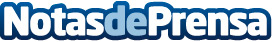 La Sala de la Evolución Humana del CIPAT, nuevo atractivo turístico y cultural de la comarca del OcejónFue inaugurada el sábado, completando con ello la A de Arqueológica que incluye el acrónimo del Centro. El proyecto museístico es obra de un equipo multidisciplinar de la UAHDatos de contacto:Javier Bravo606411053Nota de prensa publicada en: https://www.notasdeprensa.es/la-sala-de-la-evolucion-humana-del-cipat-nuevo Categorias: Fotografía Viaje Historia Castilla La Mancha Entretenimiento Turismo http://www.notasdeprensa.es